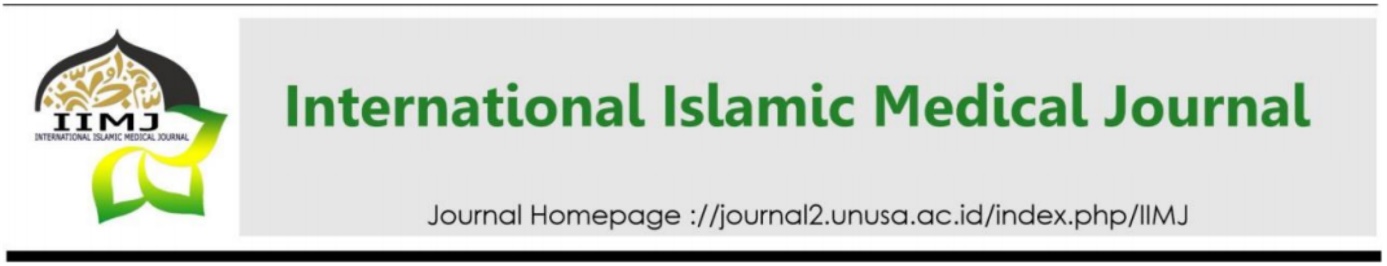 Title Max 20 Words: Instructions/Template for Preparing Review Manuscript for IIMJ (Times New Roman 16, Bold, 1.15 space, Capitalize Each Word, and Align Left)First Author,1* Second Author2 (Cambria 11, Bold, 1.15 space, Align Left)1Affiliation (Name of Department, Name of Faculty, Name of University, Name of City, Name of Country)2Affiliation (Name of Department, Name of Faculty, Name of University, Name of City, Name of Country)*Corresponding Author: xxxx@xxx (Times New Roman 10, Singled Spacing, Align Left)Introduction (Heading line. Times New Roman 12, Bold, Justify, and Capitalize Each Word)State the objectives of your topic and provide an adequate background, avoiding a detailed literature survey or a summary of the results. Explicitly state the urgencies, which signifies the significance of your topic. (Times New Roman 12, 1.5 spacing, justify, sentence case, first line each paragraph indentation is 0.2" or 0.5 cm)Results (Heading line. Times New Roman 12, Bold, Justify, and Capitalize Each Word)The result is written to interpret and describe the significance of your topic review, and to explain any new understanding or insights about the problem. In this section write detailed explanations that are subtopics related to the topic. Topic can also be supported with the presentation of tables, images, etc. Captions for table is written above it with sequenced numbering so that it can be easily referenced. (Times New Roman 12, 1.5 spacing, justify, sentence case, first line each paragraph indentation is 0.2" or 0.5 cm)Subheadings 1 (Times New Roman 12, bold, italic, 1.5 spacing, justify, sentence case)Subheadings 2 (Times New Roman 12, italic, 1.5 spacing, justify, sentence case)Table 1.  Example for a small table (Above the table, TNR 12, Align center, Sentence case, 2 column)Note: table note or source must place below the table, TNR 10, align justify, 1 space, 2 columns, sentence.Table 2. Example for a wide table (Above the table, TNR 12, Align center, Sentence case, 1 column)Note: table note or source must place below the table, TNR 10, align justify, 1 space, 1 column, sentence case.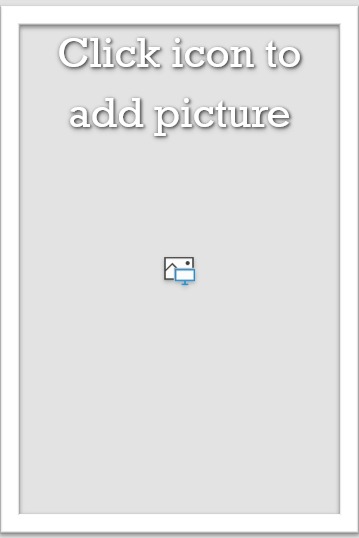 Figure 1.  Example for a figureSource: name (year) (Below the figure, TNR 12, Align center, Sentence case, 2 column)The figure should be clear and easily legible. If the table or figure is not the author's personal work, the source of the citation must be written. Each figure and table must be explained and referenced in the article text.Conclusion (Heading line. Times New Roman 12, Bold, Justify, and Capitalize Each Word)The conclusion is intended to summarize  the topic described in this article. It helps the readers understand why your topic should matter to them after they have finished reading the paper. It should be consist a synthesis of key points and able to reflect the main point of the article. References (IIMJ uses APA 7th referencing style. We recommend that you use a reference manager such as Mendeley or Zotero. The references should be in alphabetical order, use Times New Roman 12, 1.5 space, hanging paragraph 0.2” or 0.5 cm)Sarkar, S.,  Patra, C.,  Dasgupta, MK et al., 2013. Prevalence of Congenital Anomalies in Neonates and Associated Risk Factors in a Tertiary Care Hospital in Eastern India. J Clin Neonatol. Jul-Sep; 2(3): 131–134.Thaddanee, R., Patel, HS., Thakor, N., 2016. A Study on Incidence of Congenital Anomalies in Newborns and The Association with Maternal Factors: A Prospective Study. Int J Contemp Pediatr 3. (2):579-582ARTICLE INFOABSTRACT (Times New Roman 10, UPPERCASE, Align Left)Keywords: word 1, word 2, ...(TNR 10, Align left, 3-5 words and/or phrases)Submitted:Reviewed:Accepted: Introduction: Type the introduction of study hereResults: Type the results of study hereConclusions: Type the conclusion of study here(The font is Times New Roman, 10 pt, and justify. Maximum abstract is 350 words, which is followed by 3-5 keywords. The abstract should briefly describe your entire paper.)Main tableFormat styleThis type of table is used if you have a small table. So, it is presented in 2 columns.Times New Roman 10, 1.5 spaces, Sentence case, adjustable aligning.There is no inside vertical border, no left border, and no right border.Main tableFormat styleThis type of table is used if you need a wider table. So, it is presented in 1 column.Times New Roman 10, 1.5 spaces, Sentence case, adjustable aligning.If the table is over than 1 page, repeat as header row at the top of each pages.There is no inside vertical border, no left border, and no right border.